JYOTI SHARMA     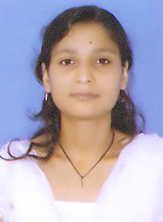 Date of Birth:  02 - 05 – 1990Permanent Address:         Road no. – 3, Shaketpuri, Ultagali,                        Hanuman Nagar, Kankarbagh, Patna - 20E-mail Id:      chocolatyjyoti02@gmail.comMobile:          8092814629[To work in a challenging environment where not only my knowledge experience and ability can be               best utilize but when also offers a strong foundation for learning and expose me to a new challengeOrganization	:   BSNL OFFICE (BHAGALPUR)
Period 	:   Since APRIL  2010  to  DEC  2010
Designation    :  Computer Operator Oversee general computer operations.Maintaining employees Files and Details in the System. Performing other related duties as required.Preparing Office Requirements and Stationeries as per the requirements in timely manner.Organization	:   PRABHAT KHABAR OFFICE (PATNA)
Period 	:   Since FEBURAY  2013  to MARCH 2015.
Designation    :  Computer Operator       -     Working in ERP ModulesOversee general computer operations.Maintaining employees Files and Details in the System. Performing other related duties as required.Preparing Office Requirements and Stationeries as per the requirements in timely manner.Updating all the informationLanguage Known:Hindi and EnglishComputer Skills   -Applications       :     MS Office (2000, XP, 2003, 2007,2010),                                 (Word, Excel, PowerPoint, Internet), English Typing.- Co-operating and Co-ordinating in a team environment- Initiative and ambit to excel and ms word- I can adapt to the situations and am loyal as a person- A confident person, who believes in working and efficiently- Strong communication, presentation & documentation skill.I , Jyoti Sharma, here by declare that the above furnished information is authentic to the best of my knowledge.Place : Patna                                                                                                 Jyoti SharmaDate   : ExamUniversity / BoardsExam PassedPassing YearPercentageMATRICC.B.S.E200650%INTER(I.COM)B.S.E.B200863%GRAD(BCA)T.M.B.U                  201162.87%